Challenge – Design a Software Development appYou are required to get together in groups of 2 or 3 to design an app to sell the Software Development course which will be presented at the CSN Open Day on March 5th, 2019 (9 – 6pm). The colours of the CSN logo must be incorporated in your app design. Focus on the Android design principles when in design phase.  You must also maintain a log of the tasks to be completed by each individual (Use https://trello.com or similar).  The app must comprise of the following activities however you may add extra activities to enhance the appLaunch activity – should contain logo, etc. and buttons which launch the other activitiesActivity for the Software Development course/programmeVideo of CSN ICT facilitiesGoogle Map pointing to the exact geolocation of CSN CollegeActivity which will allow visitors to input a message which can then be viewed in Firebase Realtime) databasePhase 1 – Design                                                                                                          After each phase consult with your teacherTeams of 2Produce videos, images, etc.Source and streamline the text you wish to use in each activitySketch and/or Photoshop mock-up of each activity (colours should be clearly identified in sketches/mock-ups)Phase 2 – Implementation                                                                                         After each phase consult with your teacherDesign each activity prepared in design phaseDesign each activity using the relevant widgetsCode each java fileCreate Firebase Realtime database, etcPhase 3 – Testing                                                                                                         After each phase consult with your teacherTest each activity and provide a screenshot as evidenceYou also need to provide screenshot of the Firebase Realtime database from the Firebase consoleProduce an apk file Email your apk file to r.oconnor@csn.ieYour app must present the followingCSN logo using its colours in your colour scheme2019 Best Further Education Provider Winner – Irish Education AwardsContact details: CSN College, Tramore Road, Cork       021 – 4961020        www.csn.ieAny photos, paragraph(s) of text from the Software Development page on website(https://csn.ie/courses/information-technology/software-development)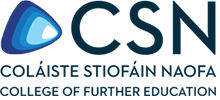 